W. H. Kemp (Electrics) Ltd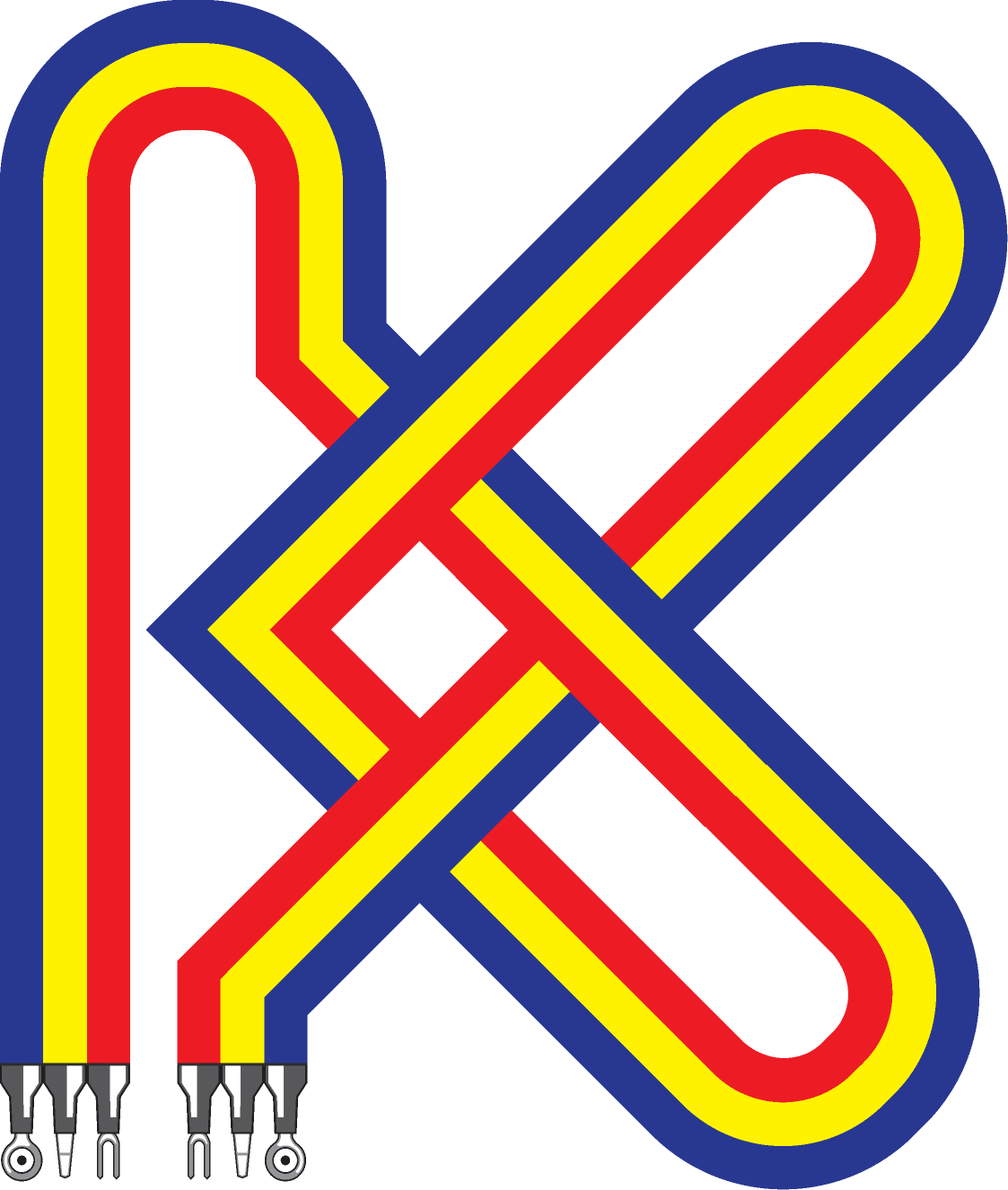 Cory WayWest Wilts Trading EstateWestburyWiltshire BA13 4QTTel: (01373) 823322  Email: info@whkemp.co.uk  www.whkemp.co.ukApplication for EmploymentPlease start with the most recentPlease list the last four organisations you have worked for starting with your present/last employerABOUT YOUTitle:Forenames:Forenames:Forenames:Forenames:Surname:Previous Surnames: Previous Surnames: Previous Surnames: Previous Surnames: Previous Surnames: Address: Postcode:Address: Postcode:Address: Postcode:Address: Postcode:Address: Postcode:Address: Postcode:Address: Postcode:Address: Postcode:Address: Postcode:Address: Postcode:Address: Postcode:Address: Postcode:Address: Postcode:Telephone:Telephone:Mobile:Email:National Insurance Number:National Insurance Number:National Insurance Number:National Insurance Number:National Insurance Number:National Insurance Number:Have you been convicted of a criminal offence (which is not spent under the Rehabilitation of Offenders Act 1974)?      Yes □   No   □If yes please give details including dates:Have you been convicted of a criminal offence (which is not spent under the Rehabilitation of Offenders Act 1974)?      Yes □   No   □If yes please give details including dates:Have you been convicted of a criminal offence (which is not spent under the Rehabilitation of Offenders Act 1974)?      Yes □   No   □If yes please give details including dates:Have you been convicted of a criminal offence (which is not spent under the Rehabilitation of Offenders Act 1974)?      Yes □   No   □If yes please give details including dates:Have you been convicted of a criminal offence (which is not spent under the Rehabilitation of Offenders Act 1974)?      Yes □   No   □If yes please give details including dates:Have you been convicted of a criminal offence (which is not spent under the Rehabilitation of Offenders Act 1974)?      Yes □   No   □If yes please give details including dates:Have you been convicted of a criminal offence (which is not spent under the Rehabilitation of Offenders Act 1974)?      Yes □   No   □If yes please give details including dates:Have you been convicted of a criminal offence (which is not spent under the Rehabilitation of Offenders Act 1974)?      Yes □   No   □If yes please give details including dates:Have you been convicted of a criminal offence (which is not spent under the Rehabilitation of Offenders Act 1974)?      Yes □   No   □If yes please give details including dates:Have you been convicted of a criminal offence (which is not spent under the Rehabilitation of Offenders Act 1974)?      Yes □   No   □If yes please give details including dates:Have you been convicted of a criminal offence (which is not spent under the Rehabilitation of Offenders Act 1974)?      Yes □   No   □If yes please give details including dates:Have you been convicted of a criminal offence (which is not spent under the Rehabilitation of Offenders Act 1974)?      Yes □   No   □If yes please give details including dates:Have you been convicted of a criminal offence (which is not spent under the Rehabilitation of Offenders Act 1974)?      Yes □   No   □If yes please give details including dates:Position Applied for:Position Applied for:Position Applied for:Position Applied for:Expected pay:Expected pay:Expected pay:£             perAre you eligible to work and reside in the UK?   Yes □   No   □If no please explain:Are you eligible to work and reside in the UK?   Yes □   No   □If no please explain:Are you eligible to work and reside in the UK?   Yes □   No   □If no please explain:Are you eligible to work and reside in the UK?   Yes □   No   □If no please explain:Are you eligible to work and reside in the UK?   Yes □   No   □If no please explain:Are you eligible to work and reside in the UK?   Yes □   No   □If no please explain:Are you eligible to work and reside in the UK?   Yes □   No   □If no please explain:Are you eligible to work and reside in the UK?   Yes □   No   □If no please explain:Are you eligible to work and reside in the UK?   Yes □   No   □If no please explain:Are you eligible to work and reside in the UK?   Yes □   No   □If no please explain:Are you eligible to work and reside in the UK?   Yes □   No   □If no please explain:Are you eligible to work and reside in the UK?   Yes □   No   □If no please explain:Are you eligible to work and reside in the UK?   Yes □   No   □If no please explain:ABOUT YOUR EDUCATION AND QUALIFICATIONSDates AttendedName of EstablishmentQualifications GainedDate Qualification AwardedHave you any additional skills or qualifications that you feel are relevant to the job you are applying for?Have you any additional skills or qualifications that you feel are relevant to the job you are applying for?Have you any additional skills or qualifications that you feel are relevant to the job you are applying for?Have you any additional skills or qualifications that you feel are relevant to the job you are applying for?EMPLOYMENT HISTORYName and Full Address of EmployerPosition Held and Main DutiesLeaving SalaryReason for LeavingStart Date:Finish Date:Start Date:Finish Date:Start Date:Finish Date:Start Date:Finish Date:May we contact any of the above employers for a reference?    Yes □   No   □  If no, which one/s do you not wish us to contact and why?May we contact any of the above employers for a reference?    Yes □   No   □  If no, which one/s do you not wish us to contact and why?May we contact any of the above employers for a reference?    Yes □   No   □  If no, which one/s do you not wish us to contact and why?May we contact any of the above employers for a reference?    Yes □   No   □  If no, which one/s do you not wish us to contact and why?Please state why you applied to W.H. Kemp (Electrics) Ltd for a job:Please state why you applied to W.H. Kemp (Electrics) Ltd for a job:Please state why you applied to W.H. Kemp (Electrics) Ltd for a job:Please state why you applied to W.H. Kemp (Electrics) Ltd for a job:YOUR HEALTHYOUR HEALTHYOUR HEALTHYOUR HEALTHTo enable us to make any reasonable adjustments for you please let us know if you are a registered disabled person.    Yes □   No   □  If yes please give details:Disability Registration NumberHave you ever had to give up any previous job for medical reasons?     Yes □   No   □  If yes please give details:Have you been absent from work/education through sickness in the past 12 months? Yes □   No   □  If yes how many days were you absent for?Are you colour blind or colour deficient?     Yes □   No   □  Please note – this job involves being able to recognise colours on electrical cables, many of which may be used in safety critical environments such as hospitals, therefore a colour blindness test will be carried out at interview.AVAILABILITYWhen are you available to start work?Are there any dates on which you are not available for interview?Are there any dates on which you are not available for interview?AUTHORISATION AND DECLARATION Did someone else complete this application form for you?       Yes □   No   □           Authorisation:   I authorise the Company to obtain references to support this application once a formal job offer has been made and release the Company and referees from any liability caused by giving and receiving information.   Under the Data Protection Act 1998 I authorise the Company to process the data given for recruitment and employment purposes.Declaration:   I declare that the information I have supplied on this form is complete and correct. I understand that misrepresentation or omission of facts may result in the cancellation of any offer of employment, or in dismissal if already employed, and that offer of employment is dependant on the receipt of satisfactory references.Did someone else complete this application form for you?       Yes □   No   □           Authorisation:   I authorise the Company to obtain references to support this application once a formal job offer has been made and release the Company and referees from any liability caused by giving and receiving information.   Under the Data Protection Act 1998 I authorise the Company to process the data given for recruitment and employment purposes.Declaration:   I declare that the information I have supplied on this form is complete and correct. I understand that misrepresentation or omission of facts may result in the cancellation of any offer of employment, or in dismissal if already employed, and that offer of employment is dependant on the receipt of satisfactory references.Did someone else complete this application form for you?       Yes □   No   □           Authorisation:   I authorise the Company to obtain references to support this application once a formal job offer has been made and release the Company and referees from any liability caused by giving and receiving information.   Under the Data Protection Act 1998 I authorise the Company to process the data given for recruitment and employment purposes.Declaration:   I declare that the information I have supplied on this form is complete and correct. I understand that misrepresentation or omission of facts may result in the cancellation of any offer of employment, or in dismissal if already employed, and that offer of employment is dependant on the receipt of satisfactory references.Did someone else complete this application form for you?       Yes □   No   □           Authorisation:   I authorise the Company to obtain references to support this application once a formal job offer has been made and release the Company and referees from any liability caused by giving and receiving information.   Under the Data Protection Act 1998 I authorise the Company to process the data given for recruitment and employment purposes.Declaration:   I declare that the information I have supplied on this form is complete and correct. I understand that misrepresentation or omission of facts may result in the cancellation of any offer of employment, or in dismissal if already employed, and that offer of employment is dependant on the receipt of satisfactory references.Signature:Date:INTERVIEWERS NOTES